(Compilare in stampatello. Tutti i campi sono obbligatori)Recapito:Indicare se:Professione  ------ Specializzazione
PrivacyReclutamento diretta da parte dello sponsor: Si ricorda al partecipante il limite massimo di 1/3 dei crediti formativi ricondotti nel triennio 2011-2013 acquisibili mediante reclutamento diretto.Data, ___________				FIRMA ___________________________________________________						Scheda di iscrizione evento ECM “IL SABATO DELL’AAROI EMAC LAZIO ETICA E CURE DI FINE VITA"Evento   406053   Ed. 1 - Id Provider 4795 – Roma 23 marzo 2024Nome:Nome:Nome:Nome:Nome:Nome:Nome:Nome:Nome:Cognome:Cognome:Cognome:Cognome:Cognome:Cognome:Cognome:Cognome:Cognome:Cognome:Data di nascita:Data di nascita:Data di nascita:Comune o Stato estero di nascita:Comune o Stato estero di nascita:Comune o Stato estero di nascita:Comune o Stato estero di nascita:Comune o Stato estero di nascita:Comune o Stato estero di nascita:Comune o Stato estero di nascita:Comune o Stato estero di nascita:Comune o Stato estero di nascita:Comune o Stato estero di nascita:Comune o Stato estero di nascita:Comune o Stato estero di nascita:Comune o Stato estero di nascita:Comune o Stato estero di nascita:Comune o Stato estero di nascita:Comune o Stato estero di nascita:Codice Fiscale:Via/Piazza:Via/Piazza:Via/Piazza:Via/Piazza:n°:CAP:Comune:Comune:Comune:Prov.:Telefono:Telefono:E-mail:Cellulare:Cellulare: Libero professionista 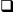  Dipendente Convenzionato Medico chirurgo Anestesia e RianimazioneI dati raccolti verranno conservati e tutelati elettronicamente, in forma strettamente riservata, in osservanza del D.Lgs. 196/03. Gli stessi potranno essere, su richiesta dell'interessato, modificati o cancellati in qualsiasi momento. In particolare, tali dati potranno essere inviati al Ministero della Salute, per i fini afferenti alle iniziative di Didactika S.r.l., nell'ambito del programma Educazione Continua in Medicina. I dati raccolti verranno conservati e tutelati elettronicamente, in forma strettamente riservata, in osservanza del D.Lgs. 196/03. Gli stessi potranno essere, su richiesta dell'interessato, modificati o cancellati in qualsiasi momento. In particolare, tali dati potranno essere inviati al Ministero della Salute, per i fini afferenti alle iniziative di Didactika S.r.l., nell'ambito del programma Educazione Continua in Medicina. Data, _________________FIRMA ___________________________________________________PER IL PARTECIPANTEDetermina della CNFC del 18 gennaio 2011: il partecipante, in caso di invito diretto da parte dello sponsor, DEVE indicare nel campo seguente il nome dello sponsor: ___________________________________________________________________________________Il Provider, in caso di mancata segnalazione da parte del partecipante, riterrà lo stesso non reclutato da alcuno sponsor.